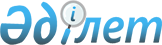 О Программе по разработке (внесению изменений, пересмотру) межгосударственных стандартов, в результате применения которых на добровольной основе обеспечивается соблюдение требований технического регламента Таможенного союза "О безопасности продукции легкой промышленности" (ТР ТС 017/2011), а также межгосударственных стандартов, содержащих правила и методы исследований (испытаний) и измерений, в том числе правила отбора образцов, необходимые для применения и исполнения требований технического регламента Таможенного союза "О безопасности продукции легкой промышленности" (ТР ТС 017/2011) и осуществления оценки (подтверждения) соответствия продукцииРешение Коллегии Евразийской экономической комиссии от 9 апреля 2013 года № 69

      Коллегия Евразийской экономической комиссии решила:



      1. Утвердить Программу по разработке (внесению изменений, пересмотру) межгосударственных стандартов, в результате применения которых на добровольной основе обеспечивается соблюдение требований технического регламента Таможенного союза «О безопасности продукции легкой промышленности» (ТР ТС 017/2011), а также межгосударственных стандартов, содержащих правила и методы исследований (испытаний) и измерений, в том числе правила отбора образцов, необходимые для применения и исполнения требований технического регламента Таможенного союза «О безопасности продукции легкой промышленности» (ТР ТС 017/2011) и осуществления оценки (подтверждения) соответствия продукции (прилагается).



      2. Настоящее Решение вступает в силу по истечении 30 календарных дней с даты его официального опубликования.      Председатель                               В.Б. Христенко

УТВЕРЖДЕНА                

Решением Коллегии           

Евразийской экономической комиссии  

от 9 апреля 2013 г. № 69         

ПРОГРАММА

по разработке (внесению изменений, пересмотру)

межгосударственных стандартов, в результате применения

которых на добровольной основе обеспечивается соблюдение

требований технического регламента Таможенного союза «О

безопасности продукции легкой промышленности» (ТР ТС

017/2011), а также межгосударственных стандартов,

содержащих правила и методы исследований (испытаний) и

измерений, в том числе правила отбора образцов,

необходимые для применения и исполнения требований

технического регламента Таможенного союза «О безопасности

продукции легкой промышленности» (ТР ТС 017/2011) и

осуществления оценки (подтверждения) соответствия продукции
					© 2012. РГП на ПХВ «Институт законодательства и правовой информации Республики Казахстан» Министерства юстиции Республики Казахстан
				№ п/пКод МКСНаименование проекта  межгосударственного стандарта. Виды работЭлементы технического регламента Таможенного союзаСроки разработкиСроки разработкиГосударство – член Таможенного союза – ответственный разработчик№ п/пКод МКСНаименование проекта  межгосударственного стандарта. Виды работЭлементы технического регламента Таможенного союзаначалоокончаниеГосударство – член Таможенного союза – ответственный разработчик1234567197.160Одеяла и покрывала стеганые. Общие технические условия.

Разработка ГОСТ на основе СТ РК 1017-2000 статья 52013 год2014 годРеспублика Казахстан297.160Изделия швейные спортивные. Общие технические условия.

Разработка ГОСТ на основе СТ РК 1964-2010 статья 52013 год2014 годРеспублика Казахстан361.020Изделия чулочно-носочные, вырабатываемые на круглочулочных автоматах. Общие технические условия.

Пересмотр ГОСТ 8541-94статья 52012 год2014 годРоссийская Федерация459.080.01Ткани для столового белья и полотенечные чистольняные, льняные и полульняные и штучные изделия из них. Общие технические условия.

Пересмотр ГОСТ 10232-77 и ГОСТ 21220-75статья 52012 год2014 годРоссийская Федерация561.020Ткани и штучные изделия льняные и полульняные махровые. Общие технические условия.

Пересмотр ГОСТ 10524-74статья 52012 год2014 годРоссийская Федерация659.080.01Сорочки верхние. Общие технические условия.

Разработка ГОСТ на основе ГОСТ Р 50504-2009статья 52011 год2013 годРоссийская Федерация759.080.01Одежда на меховой подкладке. Общие технические условия.

Разработка ГОСТ на основе ГОСТ Р 53482-2009 статья 52011 год2013 годРоссийская Федерация861.060Обувь механического производства. Общие технические условия.

Разработка ГОСТ на основе СТ РК 1059-2002 статья 62013 год2014 годРеспублика Казахстан959.140Кожа хромовая для верха обуви. Технические условия.

Разработка ГОСТ на основе СТ РК 1165-2002 статья 62013 год2014 годРеспублика Казахстан1059.140.30Уборы меховые женские. Общие технические условия.

Пересмотр ГОСТ 10151-75статья 72012 год2014 годРоссийская Федерация1159.140.10Меха, меховые и овчинно-шубные изделия. Маркировка, упаковка, транспортирование и хранение.

Пересмотр ГОСТ 19878-74статья 72012 год2014 годРоссийская Федерация1259.140.30Головные уборы меховые. Общие технические условия.

Пересмотр ГОСТ 10325-79статья 72012 год2014 годРоссийская Федерация1359.140.30Воротники, манжеты и отделки меховые. Технические условия.

Пересмотр ГОСТ 7069-74статья 72012 год2014 годРоссийская Федерация1459.080.01Материалы текстильные. Количественный химический анализ. Часть 20. Смеси эластановых и некоторых других волокон (метод с применением диметилацетамида).

Разработка ГОСТ на основе ISO 1833-20:2009 статья 52012 год2013 годРоссийская Федерация1561.020Одежда верхняя пальтово-костюмного ассортимента. Общие технические условия.

Внесение изменений в ГОСТ 25295-2003статья 52012 год2014 годРоссийская Федерация1659.140.30Кожа. Химическое определение содержания формальдегида. Часть 3. Определение выделения формальдегида из кожи.

Разработка ГОСТ на основе ISO 17226-3:2011 статья 62012 год2015 годРоссийская Федерация1759.080.01Материалы текстильные. Методы домашней стирки и сушки образцов для проведения испытаний.

Разработка ГОСТ на основе FDIS 6330 статья 52012 год2015 годРоссийская Федерация1861.060Обувь. Методы определения прочности крепления деталей низа.

Внесение изменений в ГОСТ 9134-78статья 62012 год2014 годРоссийская Федерация1959.080.01Изделия текстильные. Стандартные атмосферные условия для проведения кондиционирования и испытаний.

Разработка ГОСТ на основе ISO 139:2005 статья 112013 год2015 годРеспублика Казахстан2059.080.01Текстильные материалы. Методика измерения напряженности электростатического поля.

Разработка ГОСТ на основе СанПиН № 9-29.7-95 и МУК 4.1/4.3.1485-03статья 82013 год2016 годРеспублика Казахстан2159.080.01Текстиль. Испытания на устойчивость окраски. Часть С10. Устойчивость окраски к стирке мылом или мылом и содой. 

Разработка ГОСТ на основе СТ РК ИСО 105-С10-2010 и СТБ ISO 105-С10-2009статья 52013 год2014 годРеспублика Беларусь2259.080.01Текстиль. Испытания на устойчивость окраски. Часть Е01. Устойчивость окраски к воде.

Разработка ГОСТ на основе 

СТ РК ИСО 105-Е01-2010 с учетом ISO 105-E01:2010статья 52014 год2017 годРеспублика Казахстан2359.080.01Текстиль. Испытания на устойчивость окраски. Часть Е04. Устойчивость окраски к поту.

Разработка ГОСТ на основе 

СТ РК ИСО 105-Е04-2010 и СТБ ISO 105-Е04-2010 статья 52013 год2014 годРеспублика Беларусь2461.060Обувь. Методы испытаний цельнокроеной обуви. Водостойкость.

Разработка ГОСТ на основе СТ РК ЕН 13073-2011статья 62014 год2017 годРеспублика Казахстан2561.060Обувь. Методы испытаний подошвы. Сопротивление многократному изгибу.

Разработка ГОСТ на основе СТ РК ИСО 17707-2007статья 62014 год2017 годРеспублика Казахстан2659.080.01Текстиль. Определение содержания формальдегида. Часть 1. Свободный и гидролизованный формальдегид (метод водной экстракции).

Разработка ГОСТ на основе ISO 14184-1:2011статья 52012 год2014 годРоссийская Федерация2759.080.01Текстиль. Определение содержания формальдегида. Часть 2. Выделенный формальдегид (метод поглощения пара).

Разработка ГОСТ на основе ISO 14184-2:2011статья 52012 год2014 годРоссийская Федерация2859.080.01Материалы текстильные. Метод определения токсичности.

Разработка ГОСТ на основе ГОСТ Р 53485-2009статья 42012 год2013 годРоссийская Федерация2959.080.01Шкурки меховые и овчины выделанные крашенные. Метод определения устойчивости окраски к трению.

Разработка ГОСТ на основе ГОСТ Р 53015-2008статья 72012 год2013 годРоссийская Федерация3059.080.01Шкурки меховые и овчины выделанные. Метод определения температуры сваривания.

Разработка ГОСТ на основе ГОСТ Р 52959-2008статья 72012 год2013 годРоссийская Федерация3161.060Обувь. Место отбора проб, подготовка и время кондиционирования проб и образцов для испытаний.

Разработка ГОСТ на основе ГОСТ Р ИСО 17709-2009 статья 112012 год2013 годРоссийская Федерация3259.080.60Покрытия текстильные для полов. Оценка способности к образованию статистического электричества. Испытание хождением.

Разработка ГОСТ на основе ISO 6356:2000статья 82013 год2015 годРеспублика Казахстан3359.080.01Материалы текстильные. Определение устойчивости окраски. Часть Х12. Метод определения устойчивости окраски к трению.

Разработка ГОСТ на основе СТБ ISO 105-Х12-2009статья 52014 год2015 годРеспублика Беларусь3459.080.01Материалы текстильные. Определение склонности к поверхностной ворсистости и к пиллингу. Часть 2. Модифицированный метод Мартиндейла.

Разработка ГОСТ на основе ISO 12945-2:2000статья 52014 год2015 годРеспублика Беларусь3559.080.01Материалы текстильные. Определение устойчивости к истиранию по методу Мартиндейла.

Разработка ГОСТ на основе ISO 12947-2:1998 статья 52013 год2014 годРеспублика Беларусь3659.080.01Материалы текстильные. Определение стойкости к истиранию методом Мартиндейла. Часть 1. Прибор Мартиндейла для испытания на стойкость к истиранию.

Разработка ГОСТ на основе ISO 12947-1:1998статья 52013 год2014 годРеспублика Беларусь3761.060Обувь. Методы определения линейных размеров.

Разработка ГОСТ на основе СТБ 1142-99статья 62013 год2015 годРеспублика Беларусь3859.140Изделия из кожи. Метод определения применяемых материалов.

Разработка ГОСТ на основе СТБ 2132-2010статья 62013 год2015 годРеспублика Беларусь3959.080.01Материалы и изделия текстильные. Обозначение состава сырья.

Разработка ГОСТ на основе СТБ 948-2007статья 92013 год2015 годРеспублика Беларусь4059.080.30Полотна и изделия трикотажные верхние для взрослых. Биологические показатели.

Пересмотр ГОСТ 30814-2002статья 52013 год2015 годРеспублика Беларусь4159.080.30Изделия трикотажные. Методы определения разрывных характеристик и растяжимости при нагрузках, меньше разрывных.

Пересмотр ГОСТ 19712-89статья 52013 год2015 годРеспублика Беларусь4259.080.3059.140.3561.040Изделия штучные. Общие технические условия.

Разработка ГОСТ на основе СТБ 638-2001статья 52014 год2015 годРеспублика Беларусь4359.080.30Полотна и штучные изделия нетканые махровые. Общие технические условия.

Разработка ГОСТ на основе СТБ 872-2007статья 52014 год2015 годРеспублика Беларусь4497.160Подушки. Общие технические условия.

Разработка ГОСТ на основе СТБ 753-2000статья 52014 год2015 годРеспублика Беларусь4561.060Обувь для активного отдыха. Общие технические условия.

Разработка ГОСТ на основе СТБ 1042-97статья 62014 год2015 годРеспублика Беларусь4659.080.30Полотно ворсовое трикотажное. Общие технические условия.

Разработка ГОСТ на основе СТБ 1678-2006статья 52014 год2015 годРеспублика Беларусь4759.080.30Ткани и изделия штучные текстильные декоративные. Общие технические условия.

Разработка ГОСТ на основе СТБ 1508-2004статья 52014 год2015 годРеспублика Беларусь4859.080.40Полотна декоративные трудновоспламеняемые. Общие технические условия.

Разработка ГОСТ на основе СТБ 1819-2007статья 52014 год2015 годРеспублика Беларусь4959.080.30Полотна нетканые. Общие технические условия.

Разработка ГОСТ на основе СТБ 2204-2011статья 52014 год2015 годРеспублика Беларусь5059.140.35Сумки, чемоданы, портфели, ранцы, папки, изделия мелкой кожгалантереи. Общие технические условия.

Внесение изменений в ГОСТ 28631-2005статья 62014 год2015 годРеспублика Беларусь5159.140.35Ремни поясные и для часов. Общие технические условия.

Внесение изменений в ГОСТ 28754-90статья 62014 год2015 годРеспублика Беларусь5259.140Кожа. Маркировка, упаковка, транспортирование и хранение.

Внесение изменений в ГОСТ 1023-91статья 92014 год2015 годРеспублика Беларусь5359.080.30Ткани бортовые льняные и полульняные. Общие технические условия.

Пересмотр ГОСТ 5665-77 статья 52014 год2016 годРоссийская Федерация5459.080.30Головные уборы трикотажные. Общие технические условия.

Разработка ГОСТ статья 52014 год2016 годРоссийская Федерация5559.080.30Изделия перопуховые. Общие технические условия.

Пересмотр ГОСТ 30332-95статья 52014 год2016 годРоссийская Федерация5659.080.30Ткани и штучные изделия шелковые и полушелковые. Нормы устойчивости окраски и методы ее определения.

Пересмотр ГОСТ 7779-75 статья 52014 год2016 годРоссийская Федерация5759.080.30Изделия корсетные. Общие технические условия.

Пересмотр ГОСТ 29097-91статья 52014 год2016 годРоссийская Федерация5859.080.30Ткани одежные шерстяные и полушерстяные. Общие технические условия.

Внесение изменений в ГОСТ 28000-2004 статья 52014 год2015 годРоссийская Федерация